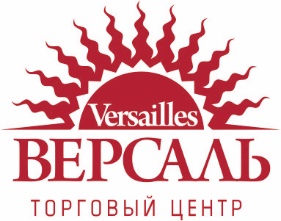 Заказчик: ООО «Кристалл»664038, Иркутская область, Иркутский район, с.п. Молодежное, п. Молодежный, ул. Трактовая, 10, к.П-7ИНН 3827053389 КПП 382701001ОГРН 1173850011466р/сч 40702810537110000040 в Филиале №5440 Банка ВТБ (ПАО) г. Новосибирскк/сч 30101810450040000719БИК 045004719Директор Погодаев А.В.Работаем Без НДСЗаказчик: ООО «Кристалл»664038, Иркутская область, Иркутский район, с.п. Молодежное, п. Молодежный, ул. Трактовая, 10, к.П-7ИНН 3827053389 КПП 382701001ОГРН 1173850011466р/сч 40702810537110000040 в Филиале №5440 Банка ВТБ (ПАО) г. Новосибирскк/сч 30101810450040000719БИК 045004719Директор Погодаев А.В.Работаем Без НДС